                                                                           Waikato Building Consents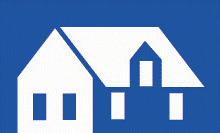                                                                            Waikato Building Consents                                                                           Waikato Building Consents                                                                           Waikato Building Consents                                                                           Waikato Building Consents                                                                           Waikato Building Consents                                                                           Waikato Building Consents                                                                           Waikato Building Consents                                                                           Waikato Building ConsentsCompliance Schedule Details: SS 10 – Building Maintenance UnitsCompliance Schedule Details: SS 10 – Building Maintenance UnitsCompliance Schedule Details: SS 10 – Building Maintenance UnitsCompliance Schedule Details: SS 10 – Building Maintenance UnitsCompliance Schedule Details: SS 10 – Building Maintenance UnitsCompliance Schedule Details: SS 10 – Building Maintenance UnitsCompliance Schedule Details: SS 10 – Building Maintenance UnitsCompliance Schedule Details: SS 10 – Building Maintenance UnitsCompliance Schedule Details: SS 10 – Building Maintenance UnitsPlease provide the following information with your Building Consent Application - Form 2(If you need help to complete this form, consult the system provider or an IQP who is registered for the system above)Please provide the following information with your Building Consent Application - Form 2(If you need help to complete this form, consult the system provider or an IQP who is registered for the system above)Please provide the following information with your Building Consent Application - Form 2(If you need help to complete this form, consult the system provider or an IQP who is registered for the system above)Please provide the following information with your Building Consent Application - Form 2(If you need help to complete this form, consult the system provider or an IQP who is registered for the system above)Please provide the following information with your Building Consent Application - Form 2(If you need help to complete this form, consult the system provider or an IQP who is registered for the system above)Please provide the following information with your Building Consent Application - Form 2(If you need help to complete this form, consult the system provider or an IQP who is registered for the system above)Please provide the following information with your Building Consent Application - Form 2(If you need help to complete this form, consult the system provider or an IQP who is registered for the system above)Please provide the following information with your Building Consent Application - Form 2(If you need help to complete this form, consult the system provider or an IQP who is registered for the system above)Please provide the following information with your Building Consent Application - Form 2(If you need help to complete this form, consult the system provider or an IQP who is registered for the system above)Applicant Name: ……………………………………..……..…Site Address: ……………………………………….………….………………………………………………………………..….Existing Compliance Schedule Number(s): (if applicable) …………………………………..............................................…………………………………..............................................Applicant Name: ……………………………………..……..…Site Address: ……………………………………….………….………………………………………………………………..….Existing Compliance Schedule Number(s): (if applicable) …………………………………..............................................…………………………………..............................................Applicant Name: ……………………………………..……..…Site Address: ……………………………………….………….………………………………………………………………..….Existing Compliance Schedule Number(s): (if applicable) …………………………………..............................................…………………………………..............................................Applicant Name: ……………………………………..……..…Site Address: ……………………………………….………….………………………………………………………………..….Existing Compliance Schedule Number(s): (if applicable) …………………………………..............................................…………………………………..............................................Applicant Name: ……………………………………..……..…Site Address: ……………………………………….………….………………………………………………………………..….Existing Compliance Schedule Number(s): (if applicable) …………………………………..............................................…………………………………..............................................Applicant Name: ……………………………………..……..…Site Address: ……………………………………….………….………………………………………………………………..….Existing Compliance Schedule Number(s): (if applicable) …………………………………..............................................…………………………………..............................................Building Name: …………………………………..…………… Installation provider: (if known) …………………………………………………………………..............................................Risk / Purpose group: …………………………….…………..Fire Hazard Category: ……………………….……………….Total Occupant Load: ……………………….………………..Building Name: …………………………………..…………… Installation provider: (if known) …………………………………………………………………..............................................Risk / Purpose group: …………………………….…………..Fire Hazard Category: ……………………….……………….Total Occupant Load: ……………………….………………..Building Name: …………………………………..…………… Installation provider: (if known) …………………………………………………………………..............................................Risk / Purpose group: …………………………….…………..Fire Hazard Category: ……………………….……………….Total Occupant Load: ……………………….………………..SPECIFIED SYSTEM DESCRIPTION (address those items that apply)SPECIFIED SYSTEM DESCRIPTION (address those items that apply)SPECIFIED SYSTEM DESCRIPTION (address those items that apply)SPECIFIED SYSTEM DESCRIPTION (address those items that apply)SPECIFIED SYSTEM DESCRIPTION (address those items that apply)SPECIFIED SYSTEM DESCRIPTION (address those items that apply)SPECIFIED SYSTEM DESCRIPTION (address those items that apply)SPECIFIED SYSTEM DESCRIPTION (address those items that apply)SPECIFIED SYSTEM DESCRIPTION (address those items that apply)Specified systems:                                   Specified systems:                                   Specified systems:                                   Specified systems:                                   £  Existing    £  New    £  Modified    £  Removed	£  Existing    £  New    £  Modified    £  Removed	£  Existing    £  New    £  Modified    £  Removed	£  Existing    £  New    £  Modified    £  Removed	£  Existing    £  New    £  Modified    £  Removed	Type: Type: £ Gantry hung over the side of a building, secured by a track using a wheeled trolley for positioning£ Other: [specify] ………………………………………………………………..£ Gantry hung over the side of a building, secured by a track using a wheeled trolley for positioning£ Other: [specify] ………………………………………………………………..£ Gantry hung over the side of a building, secured by a track using a wheeled trolley for positioning£ Other: [specify] ………………………………………………………………..£ Gantry hung over the side of a building, secured by a track using a wheeled trolley for positioning£ Other: [specify] ………………………………………………………………..£ Gantry hung over the side of a building, secured by a track using a wheeled trolley for positioning£ Other: [specify] ………………………………………………………………..£ Gantry hung over the side of a building, secured by a track using a wheeled trolley for positioning£ Other: [specify] ………………………………………………………………..£ Gantry hung over the side of a building, secured by a track using a wheeled trolley for positioning£ Other: [specify] ………………………………………………………………..Specified Systems Location Plan attached: £  YES        £  NO  Specified Systems Location Plan attached: £  YES        £  NO  Specified Systems Location Plan attached: £  YES        £  NO  Specified Systems Location Plan attached: £  YES        £  NO  Specified Systems Location Plan attached: £  YES        £  NO  Specified Systems Location Plan attached: £  YES        £  NO  Specified Systems Location Plan attached: £  YES        £  NO  Specified Systems Location Plan attached: £  YES        £  NO  Specified Systems Location Plan attached: £  YES        £  NO  No. Equipment location  Equipment location  Equipment location  Equipment location Make (Main components)Make (Main components)Make (Main components)Model1234If needed continue the list on another sheet of paperIf needed continue the list on another sheet of paperIf needed continue the list on another sheet of paperIf needed continue the list on another sheet of paperIf needed continue the list on another sheet of paperIf needed continue the list on another sheet of paperIf needed continue the list on another sheet of paperIf needed continue the list on another sheet of paperSTANDARDS (address those items that apply)STANDARDS (address those items that apply)STANDARDS (address those items that apply)STANDARDS (address those items that apply)STANDARDS (address those items that apply)STANDARDS (address those items that apply)STANDARDS (address those items that apply)STANDARDS (address those items that apply)STANDARDS (address those items that apply)Specifically, designed solutions do not apply if the system has been installed against a specific Standard(s) / document.Specifically, designed solutions do not apply if the system has been installed against a specific Standard(s) / document.Specifically, designed solutions do not apply if the system has been installed against a specific Standard(s) / document.Specifically, designed solutions do not apply if the system has been installed against a specific Standard(s) / document.Specifically, designed solutions do not apply if the system has been installed against a specific Standard(s) / document.Specifically, designed solutions do not apply if the system has been installed against a specific Standard(s) / document.Specifically, designed solutions do not apply if the system has been installed against a specific Standard(s) / document.Specifically, designed solutions do not apply if the system has been installed against a specific Standard(s) / document.Specifically, designed solutions do not apply if the system has been installed against a specific Standard(s) / document.Performance / installation:Performance / installation:Performance / installation:£  BS 6037:2003 Code of practice for the planning, design, installation and use of permanently     installed access equipment. Part 1: Suspended access equipment.£ BS 6037:2017 Code of practice for the planning, design, installation and use of permanently         installed access equipment. Part 1: Suspended access equipment.£ BS 6037-2:2004 Code of practice for the planning, design, installation and use of permanently installed access equipment - Travelling ladders and gantries.£ BS 6037-2:2020 Code of practice for planning, design, installation and use of permanently installed access equipment.£ AS/NZS 1891:2009 Industrial fall-arrest systems and devices. Part 4: Selection, use and maintenance.£  Specifically, designed solution prepared by a person who, on the basis of experience and qualifications, is competent to do so. (Details provided)   Other: ………………………………………………….                       Continue on the next page£  BS 6037:2003 Code of practice for the planning, design, installation and use of permanently     installed access equipment. Part 1: Suspended access equipment.£ BS 6037:2017 Code of practice for the planning, design, installation and use of permanently         installed access equipment. Part 1: Suspended access equipment.£ BS 6037-2:2004 Code of practice for the planning, design, installation and use of permanently installed access equipment - Travelling ladders and gantries.£ BS 6037-2:2020 Code of practice for planning, design, installation and use of permanently installed access equipment.£ AS/NZS 1891:2009 Industrial fall-arrest systems and devices. Part 4: Selection, use and maintenance.£  Specifically, designed solution prepared by a person who, on the basis of experience and qualifications, is competent to do so. (Details provided)   Other: ………………………………………………….                       Continue on the next page£  BS 6037:2003 Code of practice for the planning, design, installation and use of permanently     installed access equipment. Part 1: Suspended access equipment.£ BS 6037:2017 Code of practice for the planning, design, installation and use of permanently         installed access equipment. Part 1: Suspended access equipment.£ BS 6037-2:2004 Code of practice for the planning, design, installation and use of permanently installed access equipment - Travelling ladders and gantries.£ BS 6037-2:2020 Code of practice for planning, design, installation and use of permanently installed access equipment.£ AS/NZS 1891:2009 Industrial fall-arrest systems and devices. Part 4: Selection, use and maintenance.£  Specifically, designed solution prepared by a person who, on the basis of experience and qualifications, is competent to do so. (Details provided)   Other: ………………………………………………….                       Continue on the next page£  BS 6037:2003 Code of practice for the planning, design, installation and use of permanently     installed access equipment. Part 1: Suspended access equipment.£ BS 6037:2017 Code of practice for the planning, design, installation and use of permanently         installed access equipment. Part 1: Suspended access equipment.£ BS 6037-2:2004 Code of practice for the planning, design, installation and use of permanently installed access equipment - Travelling ladders and gantries.£ BS 6037-2:2020 Code of practice for planning, design, installation and use of permanently installed access equipment.£ AS/NZS 1891:2009 Industrial fall-arrest systems and devices. Part 4: Selection, use and maintenance.£  Specifically, designed solution prepared by a person who, on the basis of experience and qualifications, is competent to do so. (Details provided)   Other: ………………………………………………….                       Continue on the next page£  BS 6037:2003 Code of practice for the planning, design, installation and use of permanently     installed access equipment. Part 1: Suspended access equipment.£ BS 6037:2017 Code of practice for the planning, design, installation and use of permanently         installed access equipment. Part 1: Suspended access equipment.£ BS 6037-2:2004 Code of practice for the planning, design, installation and use of permanently installed access equipment - Travelling ladders and gantries.£ BS 6037-2:2020 Code of practice for planning, design, installation and use of permanently installed access equipment.£ AS/NZS 1891:2009 Industrial fall-arrest systems and devices. Part 4: Selection, use and maintenance.£  Specifically, designed solution prepared by a person who, on the basis of experience and qualifications, is competent to do so. (Details provided)   Other: ………………………………………………….                       Continue on the next page£  BS 6037:2003 Code of practice for the planning, design, installation and use of permanently     installed access equipment. Part 1: Suspended access equipment.£ BS 6037:2017 Code of practice for the planning, design, installation and use of permanently         installed access equipment. Part 1: Suspended access equipment.£ BS 6037-2:2004 Code of practice for the planning, design, installation and use of permanently installed access equipment - Travelling ladders and gantries.£ BS 6037-2:2020 Code of practice for planning, design, installation and use of permanently installed access equipment.£ AS/NZS 1891:2009 Industrial fall-arrest systems and devices. Part 4: Selection, use and maintenance.£  Specifically, designed solution prepared by a person who, on the basis of experience and qualifications, is competent to do so. (Details provided)   Other: ………………………………………………….                       Continue on the next pageInspections:Inspections:Inspections:£  For suspended access equipment:        BS 6037.1:2017 – Section 20£  BS 6037.2:2004£  Other: ……………………………£  For suspended access equipment:        BS 6037.1:2017 – Section 20£  BS 6037.2:2004£  Other: ……………………………£  For suspended access equipment:        BS 6037.1:2017 – Section 20£  BS 6037.2:2004£  Other: ……………………………£  For suspended access equipment:        BS 6037.1:2017 – Section 20£  BS 6037.2:2004£  Other: ……………………………£  Specifically, designed solution prepared by a person who, on the basis of experience and qualifications, is competent to do so. (Details provided)                           £  Specifically, designed solution prepared by a person who, on the basis of experience and qualifications, is competent to do so. (Details provided)                           Maintenance:Maintenance:Maintenance:£  For suspended access equipment:        BS 6037.1:2017 – Section 20£  BS 6037.2:2004£  Other: ……………………………£  For suspended access equipment:        BS 6037.1:2017 – Section 20£  BS 6037.2:2004£  Other: ……………………………£  For suspended access equipment:        BS 6037.1:2017 – Section 20£  BS 6037.2:2004£  Other: ……………………………£  For suspended access equipment:        BS 6037.1:2017 – Section 20£  BS 6037.2:2004£  Other: ……………………………£  Specifically, designed solution prepared by a person who, on the basis of experience and qualifications, is competent to do so. (Details provided)       £  Specifically, designed solution prepared by a person who, on the basis of experience and qualifications, is competent to do so. (Details provided)       INSPECTIONS, MAINTENANCE AND REPORTING (address those items that apply)INSPECTIONS, MAINTENANCE AND REPORTING (address those items that apply)INSPECTIONS, MAINTENANCE AND REPORTING (address those items that apply)INSPECTIONS, MAINTENANCE AND REPORTING (address those items that apply)INSPECTIONS, MAINTENANCE AND REPORTING (address those items that apply)INSPECTIONS, MAINTENANCE AND REPORTING (address those items that apply)INSPECTIONS, MAINTENANCE AND REPORTING (address those items that apply)INSPECTIONS, MAINTENANCE AND REPORTING (address those items that apply)INSPECTIONS, MAINTENANCE AND REPORTING (address those items that apply)Minimum inspection and maintenance procedures: Minimum inspection and maintenance procedures: Minimum inspection and maintenance procedures: Regular inspection and testing and planned preventative maintenance and responsive maintenance will be carried out in accordance with the nominated performance and inspection standard or document to ensure safe and suitable operation.Regular inspection and testing and planned preventative maintenance and responsive maintenance will be carried out in accordance with the nominated performance and inspection standard or document to ensure safe and suitable operation.Regular inspection and testing and planned preventative maintenance and responsive maintenance will be carried out in accordance with the nominated performance and inspection standard or document to ensure safe and suitable operation.Regular inspection and testing and planned preventative maintenance and responsive maintenance will be carried out in accordance with the nominated performance and inspection standard or document to ensure safe and suitable operation.Regular inspection and testing and planned preventative maintenance and responsive maintenance will be carried out in accordance with the nominated performance and inspection standard or document to ensure safe and suitable operation.Regular inspection and testing and planned preventative maintenance and responsive maintenance will be carried out in accordance with the nominated performance and inspection standard or document to ensure safe and suitable operation.Inspection frequency and responsibility:Inspection frequency and responsibility:Inspection frequency and responsibility:Depending on the type of installation and its performance standard/document:£ Specifically, designed solutions: by IQP only£ Standard /other document: £ Quarterly by IQP only£ Six-monthly by IQP only£ Annually by IQP onlyDepending on the type of installation and its performance standard/document:£ Specifically, designed solutions: by IQP only£ Standard /other document: £ Quarterly by IQP only£ Six-monthly by IQP only£ Annually by IQP onlyDepending on the type of installation and its performance standard/document:£ Specifically, designed solutions: by IQP only£ Standard /other document: £ Quarterly by IQP only£ Six-monthly by IQP only£ Annually by IQP onlyDepending on the type of installation and its performance standard/document:£ Specifically, designed solutions: by IQP only£ Standard /other document: £ Quarterly by IQP only£ Six-monthly by IQP only£ Annually by IQP onlyDepending on the type of installation and its performance standard/document:£ Specifically, designed solutions: by IQP only£ Standard /other document: £ Quarterly by IQP only£ Six-monthly by IQP only£ Annually by IQP onlyDepending on the type of installation and its performance standard/document:£ Specifically, designed solutions: by IQP only£ Standard /other document: £ Quarterly by IQP only£ Six-monthly by IQP only£ Annually by IQP onlyReporting:Reporting:Reporting:The owner will keep records of all inspections, maintenance and repairs undertaken in the previous 24 months. These will be recorded in the On-Site Log Book, which will remain on the premises with the most recent compliance schedule, and as a minimum include:Details of any inspection, test or preventative maintenance carried out, including dates, works undertaken, faults found, remedies applied and the person who performed the work.Form 12A provided annually by the IQPThe owner will keep records of all inspections, maintenance and repairs undertaken in the previous 24 months. These will be recorded in the On-Site Log Book, which will remain on the premises with the most recent compliance schedule, and as a minimum include:Details of any inspection, test or preventative maintenance carried out, including dates, works undertaken, faults found, remedies applied and the person who performed the work.Form 12A provided annually by the IQPThe owner will keep records of all inspections, maintenance and repairs undertaken in the previous 24 months. These will be recorded in the On-Site Log Book, which will remain on the premises with the most recent compliance schedule, and as a minimum include:Details of any inspection, test or preventative maintenance carried out, including dates, works undertaken, faults found, remedies applied and the person who performed the work.Form 12A provided annually by the IQPThe owner will keep records of all inspections, maintenance and repairs undertaken in the previous 24 months. These will be recorded in the On-Site Log Book, which will remain on the premises with the most recent compliance schedule, and as a minimum include:Details of any inspection, test or preventative maintenance carried out, including dates, works undertaken, faults found, remedies applied and the person who performed the work.Form 12A provided annually by the IQPThe owner will keep records of all inspections, maintenance and repairs undertaken in the previous 24 months. These will be recorded in the On-Site Log Book, which will remain on the premises with the most recent compliance schedule, and as a minimum include:Details of any inspection, test or preventative maintenance carried out, including dates, works undertaken, faults found, remedies applied and the person who performed the work.Form 12A provided annually by the IQPThe owner will keep records of all inspections, maintenance and repairs undertaken in the previous 24 months. These will be recorded in the On-Site Log Book, which will remain on the premises with the most recent compliance schedule, and as a minimum include:Details of any inspection, test or preventative maintenance carried out, including dates, works undertaken, faults found, remedies applied and the person who performed the work.Form 12A provided annually by the IQP